Publicado en A Coruña el 26/02/2019 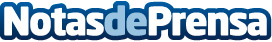 Lefebvre publica el primer diccionario de jurisprudencia de Derecho Civil de GaliciaLa editorial Lefebvre publica el primer Diccionario Jurisprudencial de Derecho civil gallego, una obra que recoge la doctrina establecida por la Sala de lo Civil y Penal del Tribunal Superior de Justicia de Galicia durante sus primeros 30 años de su existencia (1989-2018)Datos de contacto:RedacciónNota de prensa publicada en: https://www.notasdeprensa.es/lefebvre-publica-el-primer-diccionario-de Categorias: Derecho Finanzas Galicia Recursos humanos Consumo http://www.notasdeprensa.es